ВЕЧЕРНЯЯ ПРОГУЛКА ПО СИНГАПУРУ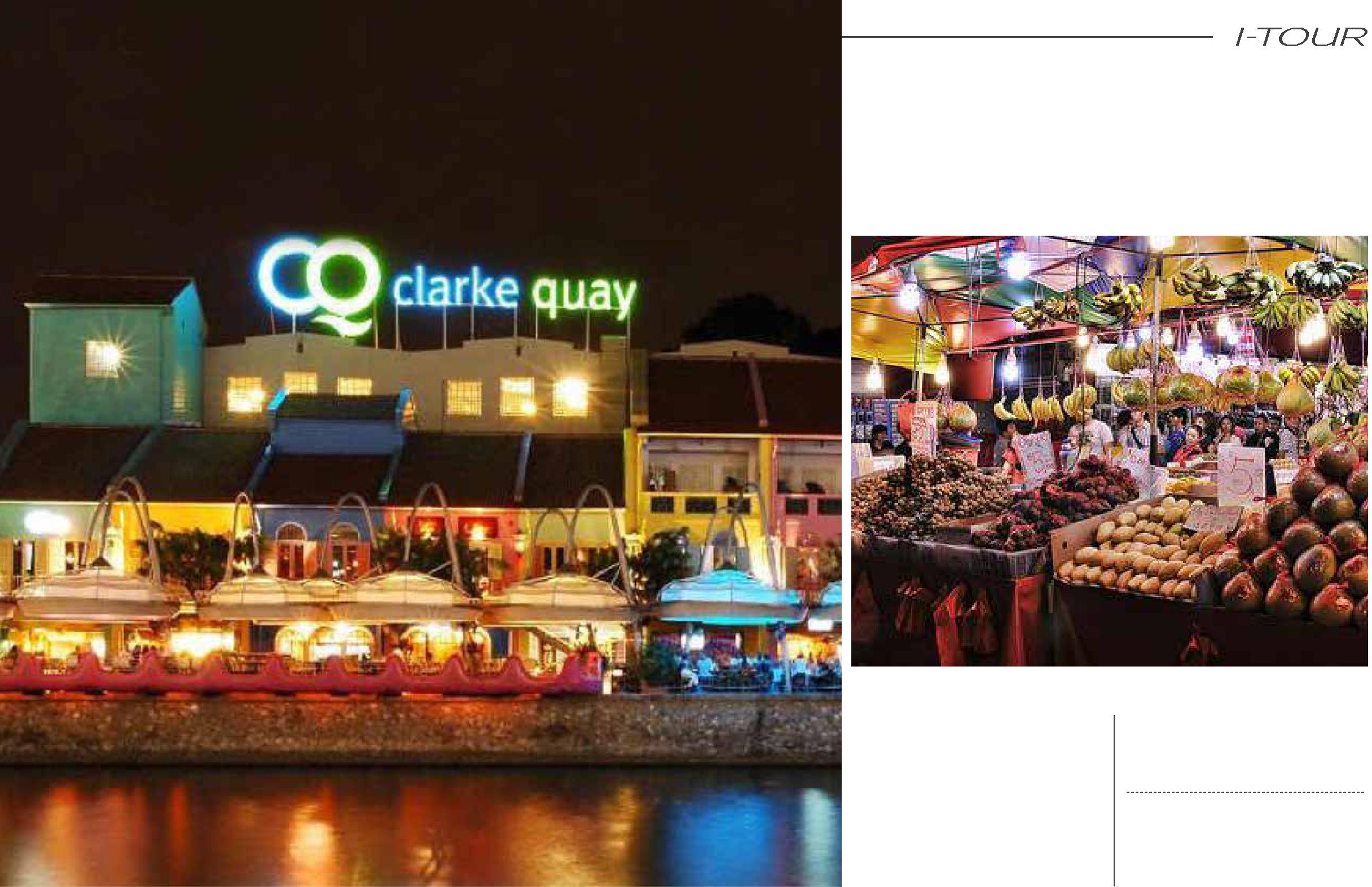 Испытайте очарование вечернего Сингапура! Вы посетите знаменитый Фонтан Богатства, который поможет вы-полнить ваше заветное желание, позна-комитесь с самым старинным отелем в Сингапуре – Raffles Hotel, а так же иссле-дуете местый ночной рынок Bugis с его многообразием экзотических фруктов. Далее вы проследуете на традиционных велорикшах в излюбленное место вечер-него отдыха сингапурцев – набережнуюClark Quay, где прокатитесь по реке на лодочке-джонке, а после этого погуляете по улочкам, знаменитым своими ожив-ленными барами и ресторанами.экскурсию входит:•  Фонтан Богатства•  Ночной рынок Bugis•  Поездка на велорикшах•  Набережная Clarke Quay•  Лодочная прогулка по реке